Зразок заявкиПропонується наступна форма заявки на навчанняЗ А Я В К А(вказати найменування підприємства)на підвищення кваліфікації працівників у 2021 роціОплату за навчання гарантуємо.Наш розрахунковий рахунок №____________в________________МФО________.Керівник (підпис, завірений печаткою)Головний бухгалтер (підпис)Відповідальний за навчання (посада і телефон)Довідкові дані: Реєстрація слухачів проводиться з 8.00 до 16.30 в ЦПК Міненерго за адресою: м. Київ, вул.Політехнічна, 6, корпус №5, кім. 220.На період дистанційного навчання реєстрація проводиться шляхом анкетування на підприємстві відповідальним за навчання і надсиланням інформації по електронній пошті в ЦПК Міненерго.Контактні телефони (факс): 204-86-08, 204-86-09; тел.204-92-16.E-mail:fpk@kpi.uaПроїзд усіма видами транспорту до зупинки “Політехнічний інститут”.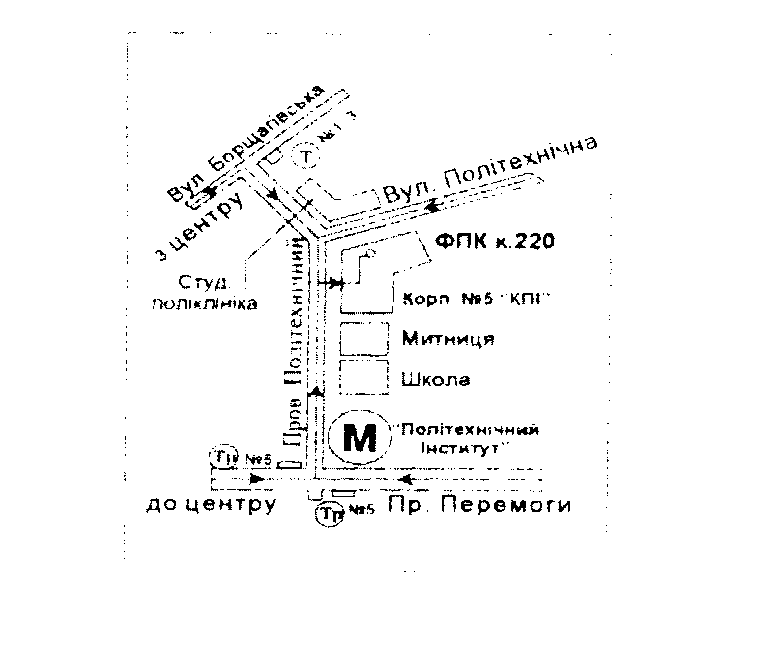 Директору ЦПК МіненергоКПІ ім. Ігоря СікорськогоЮрію ШУЛЬЗІ03056, Київ-56, проспект Перемоги, 37ЦПК Міненерго, КПІ-1570ШифргрупиТерміннавчанняНайменування навчальних групКількість слухачівПримітки